  KORUYUCU MALZEME KULLANIM TALİMATI
   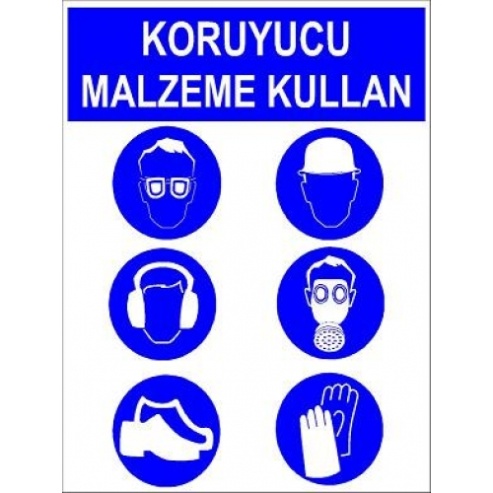 AMAÇ: Bu talimatın amacı, koruyucu malzeme kullanımında  uyulması gereken kuralları tanımlamaktır.KAPSAM: Bu talimat tüm şantiye çalışanlarını kapsar.UYGULAMA3.1. Gerekli Koruyucu Malzemenin İşçilere verilmesi ve Kullanılması;3.1.1. İlgili sorumlu tarafından gerekli koruyucu malzemeler temin edildikten sonra malzemelerin doğru şekilde kullanılması ve doğru malzemenin uygun işçilere dağıtılması temin edilir. Koruyucu malzemeler işçi ve taşeronlara ambar sorumlusu tarafından “Koruyucu Malzeme Teslim Formu” imzalattırılarak teslim edilir.3.1.2. Şantiye Müdürü/Şefi tarafından sorumlu malzeme kullanımına uymayan taşeron ve şantiye personeline gerekli uyarının yazılı olarak yapılması sağlanır.  3.1.3. Kişisel koruyucular konusunda, çalışanların ve çalıştırılanların uymak zorunda olduğu üç önemli kural vardır.Kişisel koruyucuların kullanılması ve kullandırılması gereği kabul edilmelidir.Yapılan işin ve kullanılan malzemenin özelliklerine en uygun seçim yapılmalıdır.Koruyucuların kullanılması ve kullandırılması, başta işçiler olmak üzere, üretime katılan tüm kişi ve ünitelerce denetlenmeli, aksine davranış içinde olanlar uyarılmalı hatta zorlanmalıdır. 3.2. Koruyucuların Sınıflandırılması;Kişisel koruma teçhizatı aşağıdaki şekilde sınıflandırılır.3.2.1. Baş korumaKoruyucu baret ve şapkalar,Saç korunması (türban ve saç fileleri)Kulak korunması (tıkaç ve kulaklık)3.2.2. Yüz ve göz korunmasıBaşlıklarGözlüklerYüz ve el siperleriKaynakçı siperi3.2.3. Solunum organları ve korunmasıOksijen ve hava verici maskelerHava hortumlu maskelerKanister ve kartriç tipi maskelerKaynakçı maskeleri3.2.4. El, ayak ve bacak korunmasıEldivenlerKoruyucu ayakkabılarBacak, kol ve vücut koruyucuları3.2.5. Koruyucu giyim: Kimyasal maddeler, ısı, ateş ve radyasyon gibi tehlikelerden koruyucu özel giyim ve kuşam malzemesidir.3.3.    Koruyucu tanımları ve kullanımı3.3.1. Baret: İçinde  bir ayar kayışı, file veya bantlar bulunan ve başı darbelere karşı koruyan sert bir başlıktır.Yanmaz ve yalıtkan cinsleri de vardır.3.3.2. Kep, File, Örtü:Makinede çalışan bayanların saçlarını korumak için, önceden bağlanan başörtü yerine kullanılan araçlardır.3.3.3. Kulak Tıkacı Ve Kulaklık: Gürültülü yerlerde çalışan işçilerin kulaklarının korunması için değişik tiplerde imal edilmiştir.3.3.4. Başlık: İşin özelliğine göre, kulakları, alnı, yanakları, yüzü ve boynu kıvılcıma, erimiş metale, fırlayan parçalara, kıymıklara ve benzerlerine karşı koruyan uygun imal edilmiş korunma aracıdır.3.3.5. Koruyucu Gözlükler: Kullanan kimsenin her durumda ve işin özelliğine göre gözlerini korumak üzere yapılmış değişik tipteki gözlüklerdir. Renkli ve filtre camlı kaynakçı gözlükleri, gaz, duman ve buğulanmaya karşı özel yapılmış gözlüklerdir. Asit ve kostık maddelere karşı koruyucu gözlükler, kesme, zımba, perçin, kalafat, raspa ve kuru taşlamada çalışanlar için parça ve çapak sıçramalarına karşı kırılmaz saydam plastik veya tel kafesli gözlükler, v.s.Kaynak ve benzeri öz tehlikeleri ile karşılaşacak işlerde çalışan tüm personel gözlük kullanımına uymalıdır.Gözler için tehlikeli olan işlerde çalışan her işçiye, gözün korunması için işe en uygun gözlükler verilecek ve işçiler bu gözlükleri kullanacaktır.Normal görmeleri için sıhhi gözlük kullanmak zorunda bulunan işçilerin, koruyucu gözlük takmaları gerektiği hallerde, koruyucu gözlüklerin, camları, sıhhi gözlükteki camların numaralarına uyacak veya koruyucu gözlüklerin, sıhhi gözlükler üzerine takılması sağlanacaktır.Koruyucu gözlükte veya yüz siperinde veya çeşitli maskelerde kullanılan cam veya saydam plastik malzeme, işe uygun ve dayanıklı olacak ve normal görmeyi bozacak duruma gelen gözlük veya siperler kullandırılmayacaktır.Kesme, zımba, perçin, kalafat, raspa ve kuru taşlama gibi işlerde çalışan işçilere, parça veya çapak sıçramalarına karşı, kırılmaz saydam plastikten veya tel kafesten yapılmış gözlük verilecektir.Erimiş maden işlerinde çalışan işçilere, ışınlara karşı, uygun renkli ve ısıya sıçrayacak parçalara karşı dayanıklı ve gerektiğinde mafsallı uygun koruyucu gözlükler ve siperler verilecektir.Asitlere veya kostik maddelerle çalışan işçilerle, cam etrafındaki çerçeveleri yüze kolayca uyacak ve havalandırma delikleri, sıçrayacak sıvanın girmesini engelleyecek şekilde yapılmış gözlükler verilecektir.Gözleri rahatsız eden, gaz, duman veya buğuların bulunduğu yerlerde çalışan işçilere, havalandırma delikleri bulunmayan, gözleri sıkıca çevreleyen ve bu maddeler karşı dayanıklı malzemeden ve buğulanmayı önleyecek şekilde yapılmış koruyucu gözlükler verilecektir.Oksijen kaynağı, elektrik kaynağı, kesme ve ocak işleri veya benzeri fazla ışıklı işlerde çalışan işçilere, meydana gelen ışınlardan gözleri koruyacak nitelikte renkli malzemeden yapılmış uygun koruyucu gözlükler verilecektir.Kullanılmayan yüz siperleri ve koruyucu gözlükler, özel yerlerde saklanacaktır.3.3.6. Yüz Siperi: Ayarlı bir bantla başa tespit edilebilen, mafsallı şekilde indirilip kaldırılabilen ve yüzü kısmen veya tamamen dış etkinlikleri koruyan saydam bir maddeden yapılmıştır.3.3.7. El Siperi: El ile tutulan veya işçinin müdahalesi olmadan lüzumlu bir yere tespit edilerek gözleri ve yüzü koruyan saydam bir siperdir.3.3.8. Kaynakçı Siperi:	Yüz ve el siperleri şeklinde olup, saydam maddesi parlak ışığa karşı renkli ve filitran olarak imal edilmiştir.3.3.9. Filtreli Toz Makinesi: Yüze takılan ve kullanılan kimseye çevredeki tozlu havayı bir filtreden geçirerek veren maskedir.3.3.10. Süzgeçli Gaz Maskesi: Havada bulunan zararlı gaz ve buharları süzmek üzere kimyasal maddeler ihtiva eden bir süzgeci bulunan maskedir.3.3.11. Basınçlı Temiz Hava Maskesi: Başa takılan ve spiralli bir hortumla uygun bir sistemden alınan basınçlı temiz havayı veren maskedir.3.3.12. Hortumlu Temiz Hava Maskesi: Yüze takılan ve ucundaki hortum vasıtası ile normal atmosfer basıncındaki temiz havanın solunmasını sağlayan maskedir.3.3.13. Basınçlı Oksijen Solunum Cihazı: Yüze takılan bir maskeye bağlı, oynak bir hortum vasıtası ile oksijen ihtiva eden uygun bir sistemle bağlantılı bir cihazdır.3.3.14. Basınçlı Hava Solunum Cihazı: Yüze takılan bir maske ile oynak bir hortum vasıtası ile basınçlı hava ihtiva eden tüpe bağlantılı cihazdır.3.3.15. Oksijen Üretimli Solunum Cihazı: Yüze takılan bir maske ile kimyasal bir yolla üretilen oksijenin solunumunu sağlayan cihazdır.3.3.16. Emniyet Eldiveni: Ellerin yanmasını, kesilmesini önleyen ve kimyevi etkenlerden koruyan, elektrik geçilmezliğini sağlayan muhtelif maddelerden yapılmış eldivenlerdir. (Deri, lastik, amyant, kombine v.s.) El ve kolların korunması için kullanılacak eldivenler, işçilerin ellerine ve yapacakları işe uygun seçilmiş olacaktır. Matkap, pres ve benzeri diğer tezgahlarda çalışan işçiler eldiven kullanmayacaklardır. Kesici veya aşındırıcı maddelerle çalışan işçilere verilecek eldivenler, ellik veya el kılıfları, işe dayanıklı malzemeden yapılmış olacaktır.Aşındırıcı, yıpratıcı, zehirli maddelerle veya sürekli olarak su içinde el ile yapılan çalışmalarda, işçilere lastik veya benzeri malzemeden yapılmış uygun eldivenler verilecektir.3.3.17. Emniyet Potini: Ayakları, düşecek ve yuvarlanacak ağır parçalardan korur. Potinin ucunda ve üst kısmında parmakları koruyan çelik kısım vardır.(Çelik veya metal bombeler 1 metreden düşecek .lık ağırlığa dayanacak güçte olacaktır.Ayrıca ayak koruması işi için cinsine göre, lastik ve benzeri ayakkabı ve çizmeler mevcuttur. Elektrik ve kıvılcım tehlikesi olan işler için çivisis, kabarasız, nalçasız, burun demirsiz dikişli ayakkabılar vardır.Ağır veya yuvarlanabilen malzemenin kaldırılıp taşındığı işlerde, işçilerin pabuçlarının üzerine metal bir koruyucu takılacak veya işçilere, çelik maskaratalı emniyet ayakkabısı verilecektir.Asit veya kostiklerle çalışan işçilere, lastik veya benzeri malzemeden yapılmış ve bu maddelere dayanıklı, çizme veya ayakkabılar verilecektir.Erimiş maden veya sıcak veya yıpratıcı, aşındırıcı veya kemirici ve benzeri maddelerle çalışan işçilere, tahta tabanlı uygun ayakkabılar verilecektir.Emniyet ayakkabılarının burunlarındaki metal bombeler, 100 santimetreden düşecek  ağırlığa dayanacak şekilde, çelik veya başka bir maddeden yapılmış olacaktır.Elektrik işlerinde çalışan işçilere, çivili veya kabaralı ayakkabılar giydirilmeyecek, topukları ve tabanı tahta kavilyalı veya dikişli veya lastik ayakkabılar verilecektir.Kıvılcımı tehlikeli olduğu işlerde çalışan işçilerin ayakkabılarında, çelik veya demir çivi, kabara, burun demiri nalça gibi metal kısımlar bulunmayacaktır.Su veya çamur içinde veya havuzlarda çalışan işçilere, uygun boyda ve nitelikte çizmeler verilecektir.3.3.18. Koruyucu Tozluk: Direk ve ağaçlara tırmanmada veya erimiş madenle çalışmada normal tipte veya asbest (yanmaz) tipte diz kapaklarını örten koruyucu malzemedir.3.3.19. Emniyet Kemeri: Yüksekte çalışırken yere düşmeyi önleyen bir teçhizattır. Kromlu kalın kösele kayıştan veya keten, pamuk dokuma veya uygun diğer bir malzemeden yapılmıştır.Değişik tipleri mevcuttur.Taşıma yükü .dır.Emniyet ipi ve gövdeye bağlanacak kemer kısmı ve kancalardan oluşmaktadır.Emniyet kemerinin  yükseklikten itibaren mutlaka kullanılması gerekir.Kullanmadan önce kesik ve kusurlu bulunup bulunmadığı perçin ve dikişlerinin sağlam olup olmadığı kontrol edilmelidir.Kusurlu kemerler kesinlikle kullanılmayarak ilgililere haber verilmelidir.Emniyet kemerleri, kromlu kalın kösele kayışlarından veya keten, pamuk dokuma veya uygun diğer bir malzemeden yapılmış olacaktır.Emniyet kemerleri, en az . genişliğinde ve  kalınlığında uygun malzemeden yapılacak ve taşıma yükü, en az . olacaktır.Emniyet kemerlerinin ve teçhizatının, kesik veya kusurlu bulunup bulunmadıkları, perçin veya dikişlerinin sağlam olup olmadıkları, periyodik olarak kontrol edilecek ve arızalar giderilmeden ve kusurlar düzeltilmeden kemerler kullanılmayacaktır.3.3.20. Koruyucu Elbise ve Önlükler: Vücudu iyi saran, sallantı ve çıkıntıları olmayan çeşitli tip ve cins malzemelerdir.Açık ateş ve ocak önünde çalışanlar için yanmaz veya deri, asit ve kostik maddelerle çalışanlar için kauçuk, radyoaktif maddelerle çalışanlar için yine kauçuk veya kurşunlu tip önlükler mevcuttur.Ayrıca özel tip yanmaz elbise ve pelerinler imal edilmiştir.3.3.21. Yangın Battaniyesi: Yanmakta olan personeli kurtarmak için amyanttan yapılmış battaniyedir.Tutuşan biri bu battaniyeye sarılarak yanmaktan kurtarılır.İLGİLİ DOKÜMANLAR4.1. İSYS-F01/TG035		Koruyucu Malzeme Teslim Formu     İş yeri tarafından tutanak halinde hazırlanan Talimatı okudum . Bir suretini aldım, diğer suretini de iş yerine verdim. Talimatta açıklanan kurallara uyacağımı beyan ve kabul ederim. İş bu talimatı tam sıhhatte olarak, kendi rızamla isteyerek ve bilerek imzaladım. TEBLİĞ EDEN TEBLİĞ EDENTEBELLÜĞ EDEN TEBELLÜĞ EDEN  TEBLİĞ EDEN TEBLİĞ EDENTEBELLÜĞ EDEN TEBELLÜĞ EDEN  ADI SOYADI ADI SOYADI TARİH  TARİH İMZA İMZA